ZIUA NAȚIONALĂ A CULTURIILECȚIE PUBLICĂ: EXPRIMAREA CORECTĂ ÎN LIMBA ROMÂNĂ14 ianuarie 2017FACULTATEA DE LITERE, UNIVERSITATEA DE STAT DIN MOLDOVAstr. M. Kogălniceanu, 65, blocul I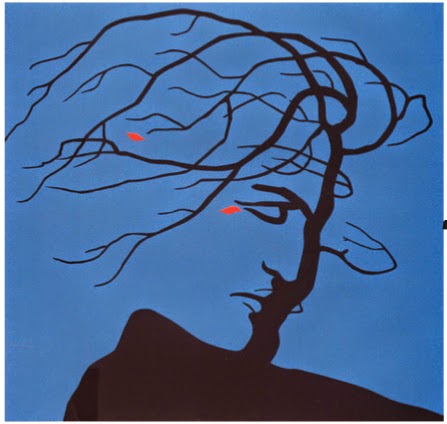 Ce este Limba unui popor? Este prietenia, fraternitatea şi iubirea dintre cuvinte. Poate că singura prietenie şi singura iubire cu adevărat sacră şi durabilă. (Grigore Vieru)